學生請假教職員簽核操作說明1、登入「教職員生單一登入」平臺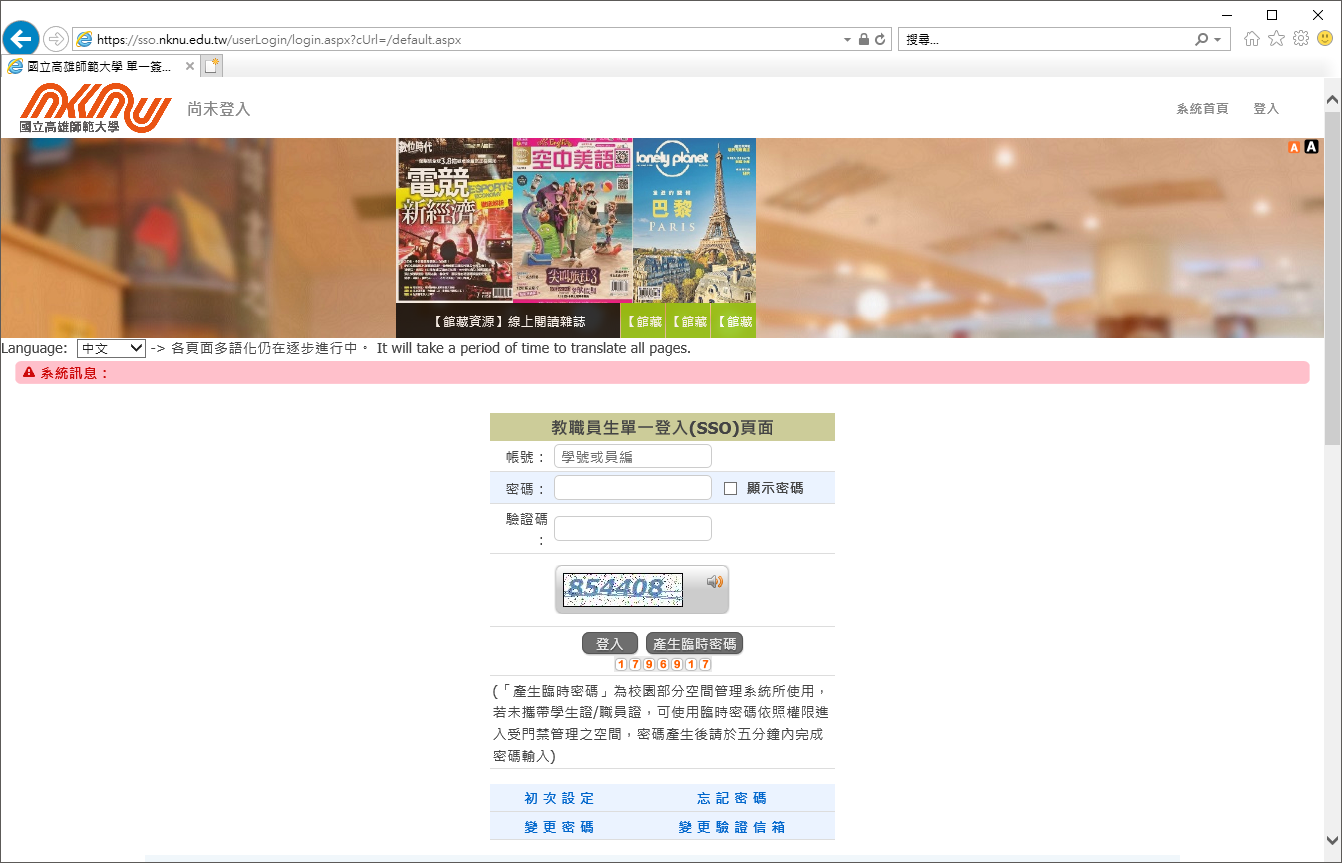 2、選擇「教師課中」頁籤中的「學生請假簽核」功能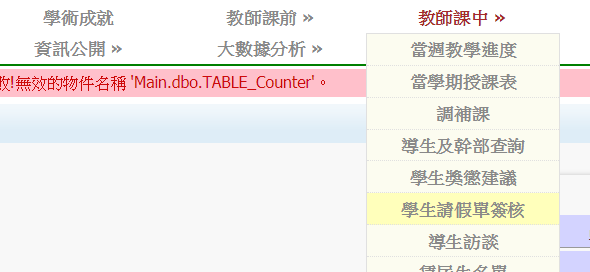 3、進入學生請假簽核系統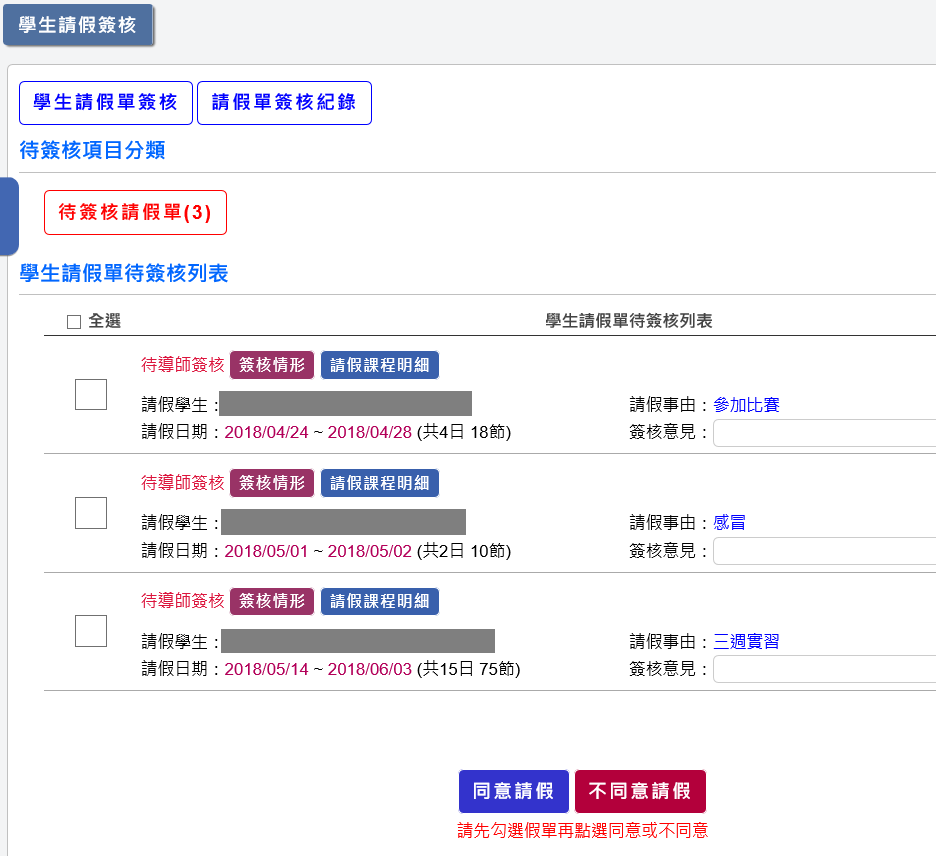 4、勾選要簽核的假單後，點選下方「同意請假」或「不同意請假」即可完成學生假單簽核，唯「不同意請假」需請師長填寫「簽核意見」後才可送出，「同意請假」則不限。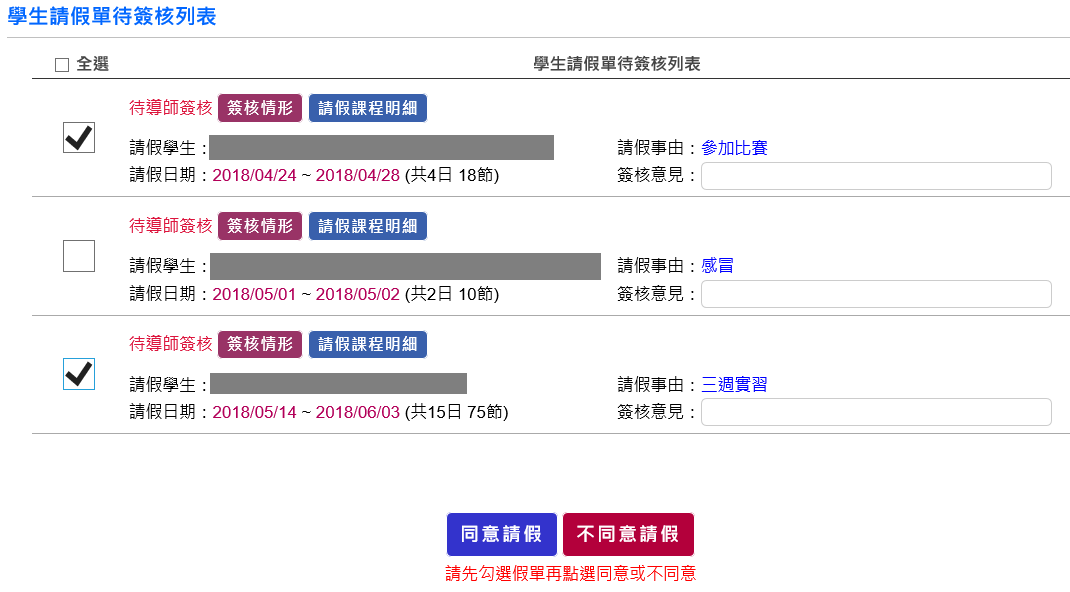 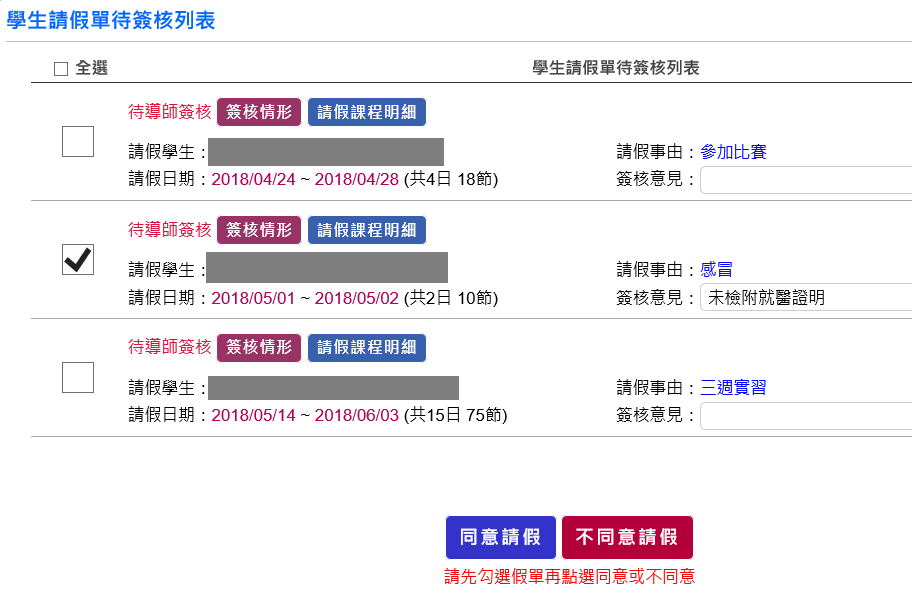 5、抽回簽核假單，完成簽核的假單，再下一位簽核人簽核前，可使用「抽回」功能重新簽核，如下一未簽核人已完成簽核，則無法再「抽回」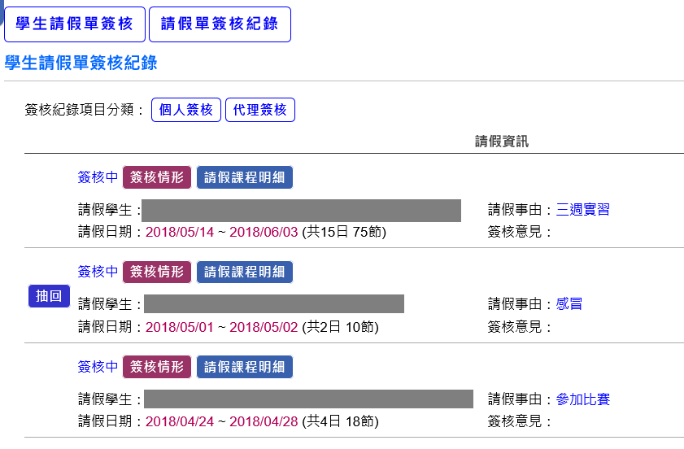 ６、查看請假單簽核情形及請假課程明細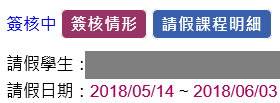 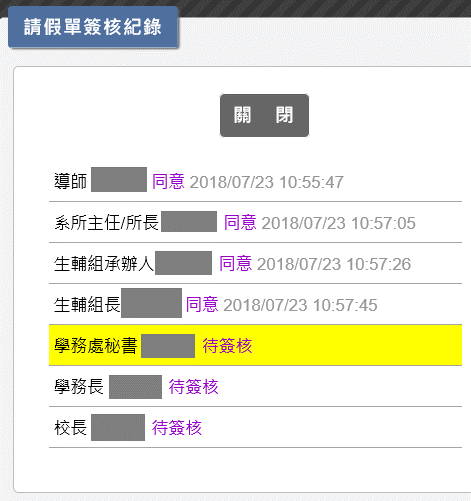 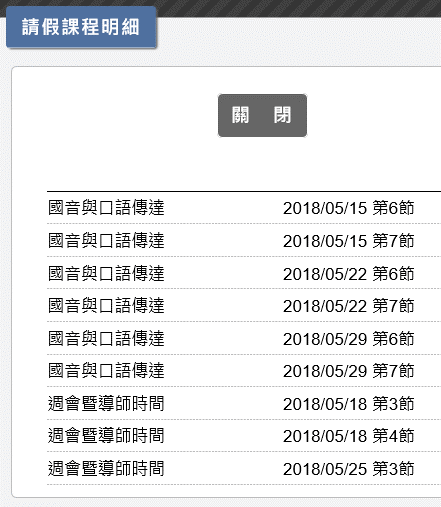 導師簽核畫面系所主任簽核畫面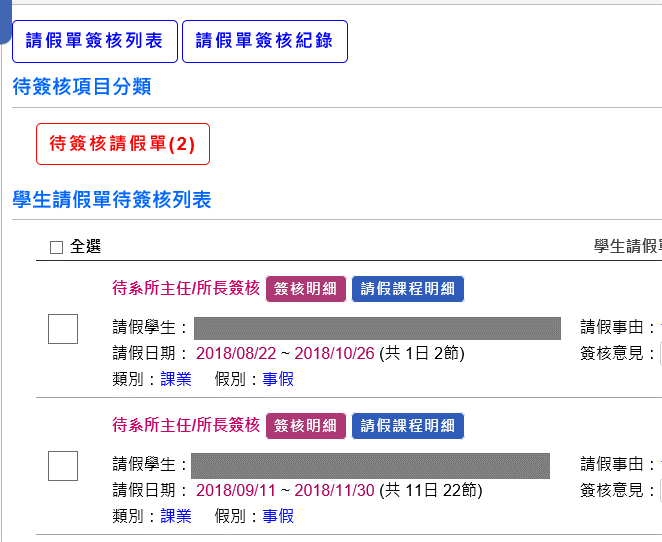 註冊、考試類假單教務單位簽核畫面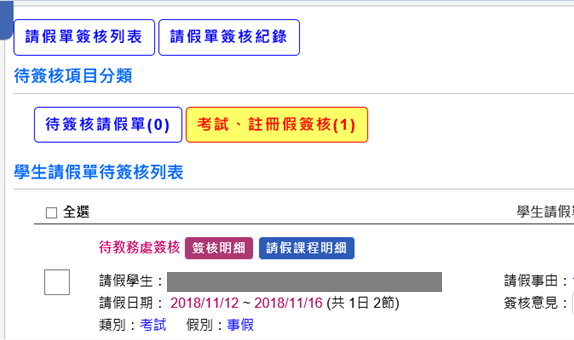 代理簽核畫面（※僅提供學務處秘書代理學務長簽核以及主任秘書代理校長簽核）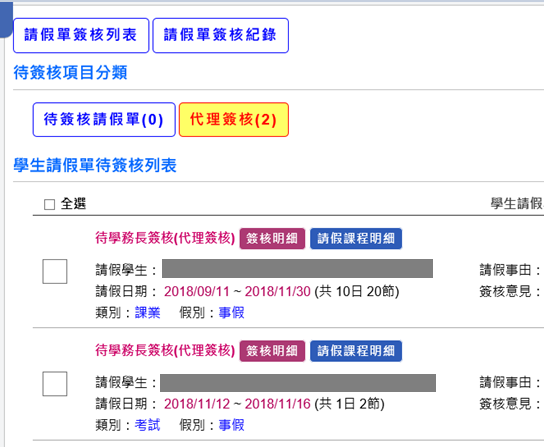 准假權責：       一、請假在三日(含)以內者，依序由所屬導師、系所主管核准。二、請假在四至五日(含)者，依序由所屬導師、系所主管、生活輔導組組長   （進修學院綜合服務組）核准。三、請假在六日至九日(含)以內者，依序由所屬導師、系所主管、生活輔導組組長（進修學院綜合服務組組長）、學務長（進修學院院長）核准。四、請假在十日(含)以上者，依序由所屬導師、系所主管、生活輔導組組長   （進修學院綜合服務組組長）、學務長（進修學院院長）、校長核准。五、請假類別如屬註冊類或考試類，無論請假日數多寡，均須經教務處(進修學院教務組)審核後，陳校長核准。